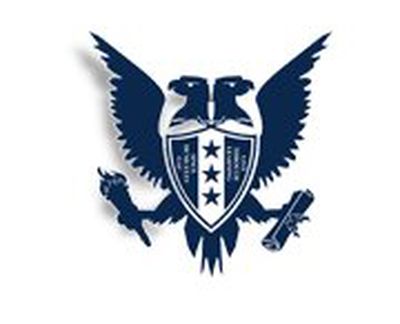 Girne American UniversityFaculty of Health SciencesMasters in Healthcare Management (eng)Serial NoCourse CodeCourse NameLecturerDayTimeLecture room1HCM 512Health Economics (E )Dr. Cinoj GeorgeMonday5-8 pmH1062HCM 525Communication in HC (E)Dr. Nimet HarmanciMonday5-8 pmH1053HCM 501Comparative Health System (comp)Saima TasneemTuesday5-8 pmH1064HCM 500Research Methods(comp)Dr. AkileWednesday5-8 pmH1065HCM 507Health Tourism(E)Saima TasneemThursday5-6 pm7-8 pmOfficeHL1016HCM 527Healthcare BrandingDr. Nimet HarmanciThursday6-9 pmH1057HCM 504Human Resource Management in Healthcare Organizations (comp)Dr. Cinoj GeorgeFriday6-9 pmH105